夕日からオーロラまで： ゼニス、2つの刺激的なモデルを「デファイ ミッドナイト」シリーズに追加ゼニス初の女性専用のデファイ コレクション「デファイ ミッドナイト」は、時計製造において自信に満ちた現代的な女性らしさを求める人々のために2020年に発売されました。宇宙を明確に想起させるデザインを備え、汎用性に富んだスポーティーシックなタイムピースとして独自のポジションを確立した「デファイ ミッドナイト」は、自由奔放で夢を追いかける女性をイメージして考案されました。率直で洗練された女性たちがそれぞれの経験を共有し、ほかの人たちにも夢を叶えてもらうよう刺激を与えるプラットフォーム「DREAMHERS」で示されているように、「デファイ ミッドナイト」は現代の独立した女性たちにとって理想的なパートナーです。今回、このコレクションに、ゼニスの物語の重要な要素である星がきらめく夜空にインスピレーションを得た2つの新しいモデルが加わります。儚いながらも永遠の魅惑を秘めた現象を表現したモデル「デファイ ミッドナイト サンセット」と「デファイ ミッドナイト ボレアリス」です。ベゼルにブリリアントカット ホワイトダイヤモンドをあしらった36mmのステンレススチール製ケースに収められたこれらの2つの鮮やかなバージョンは、伝統的なクラフツマンシップを新しくかつ前例のない形で再解釈しています。文字盤の上部近くに取り付けられた太陽から発せられる光線のように、輝きを放つウェーブパターンを備えたギョーシェ装飾が施された文字盤は、見た目的にも予期しない、驚きのある方法で伝統の技に新鮮さを添えています。「デファイ ミッドナイト サンセット」では、文字盤が温かみのあるレッドから深みのあるイエローのトーンにグラデーションになっており、太陽が沈んで夜になる前の最後の光線を放つ瞬間の、あっという間ではあるが息を飲むような空を想起させる見事な色の移り変わりを表現しています。その名前が示すように、「デファイ ミッドナイト ボレアリス」は、北極圏の周囲で目撃されるオーロラまたは北極光現象を想起させるものであり、ミッドナイトブルーの文字盤が徐々に下に向かって明るいエメラルドグリーンへと変化しています。どちらのモデルでも、日付窓が設けられた3時位置を除くすべてのアワーマーカーにホワイトダイヤモンドがあしらわれています。 サファイアクリスタルのケースバックから眺めることができる「デファイ ミッドナイト」には、自社製自動巻エリート670 キャリバーが搭載されており、50時間のパワーリザーブを備えています。さらに、星型のローターがムーブメントに天空らしい要素を添えています。「デファイ ミッドナイト」を非常に用途が広く、あらゆる状況や服装に簡単に対応できるようにしている機能の1つは、クイックストラップチェンジ機構です。これによって、ツールを必要とせず、一体型のステンレススチール製ブレスレットを付属の3つのレザー、テキスタイル、ラバーストラップのいずれかと簡単に交換できます。「デファイ ミッドナイト」には、貴重なアイテムの収納ケースを兼ねるスペシャルボックスが付属します。これには、3本の追加のカラーストラップと交換可能なフォールディングバックルが含まれます。そして現在、ゼニスはLVMHが立ち上げた新しいプラットフォーム「Nona Source」と提携して、ファッション性の高いエッジの効いた持続可能な方法で作られたストラップの新シリーズを展開しています。これは、「Nona Source」が販売するファッション＆レザーグッズ部門の素材のデットストックを、さまざまなテキスタイルやカラーの贅沢なストラップへとアップサイクルする試みです。世界各国のすべてのゼニス ブティックおよび正規販売店でご購入いただける「デファイ ミッドナイト サンセット」および「デファイ ミッドナイト ボレアリス」は、デザイン性に優れていながら、同時に簡単に着用できるものを求める女性のための、極めて現代的で女性らしい時計コレクションに加わる魅力的なアイテムとなっています。ゼニス：最も高い、あなたの星をつかむためにゼニスの存在意義。それは人々を勇気づけ、あらゆる困難に立ち向かって、自らの夢を叶える原動力となることです。1865年の創立以来、ゼニスは現代的な意味で初のウォッチマニュファクチュールとなり、その作品は歴史的な英仏海峡の横断を成功させたルイ・ブレリオから成層圏からのフリーフォールという記録的偉業を成し遂げたフェリックス・バウムガートナーまで、大志を抱いて、不可能を可能とするために困難に挑み続けた偉人たちからの支持を得ています。ゼニスはまた、過去と現在の先見性と先駆性を備えた女性たちにもスポットライトを当て、こうした女性たちの功績を称えるとともに、女性たちが自分の経験を共有し、他の人たちにも夢を叶えてもらうよう刺激を与えるプラットフォーム「DREAMHERS」を作り出しました。ゼニスは、すべてのゼニス ウォッチに自社開発および自社製造したムーブメントのみを搭載しています。1969年に世界初の自動巻クロノグラフキャリバー「エル・プリメロ」を発表して以来、ゼニスの複雑機構の精度をさらに高めることに成功し、最新の「クロノマスター」シリーズでは1/10秒の精度、「デファイ」コレクションでは1/100秒の精度で、計測することが可能となりました。1865年の創立以来、スイスの時計製造の未来をリードするゼニスは、夜空の星に思いを馳せ、悠久の時そのものに挑戦する人々とともに歩んで行きます。今こそ、最も高い、あなたの星をつかむ時ではないでしょうか。デファイ ミッドナイト サンセットリファレンス：16.9200.670/33.MI001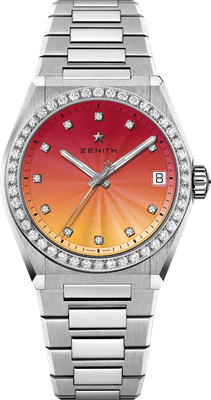 特長：女性専用の直径36mmのケース。グラデーション文字盤。交換可能なストラップシステム。ストラップボックス同梱品：異なるカラーの3本のストラップ + 交換可能なフォールディングバックルムーブメント : エリート 670 SK 自動巻ムーブメント振動数：毎時28800振動（4Hz）パワーリザーブ： 50 時間以上機能：中央に時針と分針。センターセコンド3 時位置に日付表示ジェムセッティング：ベゼルにブリリアントカットダイヤモンド（VS） 44 個、文字盤にブリリアントカットダイヤモンド（VS） 11 個（1.48カラット）素材：ステンレススチール製ケース、ベゼルにダイヤモンド セッティング防水機能：10気圧 文字盤：レッドからイエローへのグラデーション＆ギョーシェ装飾ケース：36 mmアワーマーカー：ダイヤモンド アワーマーカー針：ロジウムプレート加工、ファセットカット、スーパールミノーバ SLN 塗布C1ブレスレット＆バックル：交換可能なストラップシステムを搭載したステンレススチール製。異なるカラーの3本のストラップが付属。デファイ ミッドナイト ボレアリスリファレンス：16.9200.670/34.MI001
特長：女性専用の直径36mmのケース。グラデーション文字盤。交換可能なストラップシステム。ストラップボックス同梱品：異なるカラーの3本のストラップ + 交換可能なフォールディングバックル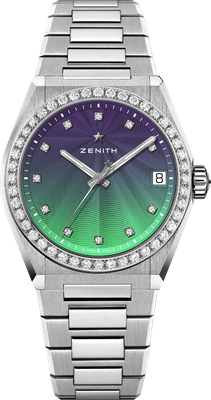 ムーブメント : エリート 670 SK 自動巻ムーブメント振動数：毎時28800振動（4Hz）パワーリザーブ： 50 時間以上機能：中央に時針と分針。センターセコンド3 時位置に日付表示税込価格：ジェムセッティング：ベゼルにブリリアントカットダイヤモンド（VS） 44 個、文字盤にブリリアントカットダイヤモンド（VS） 11 個（1.48カラット）素材：ステンレススチール製ケース、ベゼルにダイヤモンド セッティング防水機能：10気圧 文字盤：ブルーからグリーンへのグラデーション＆ギョーシェ装飾ケース：36 mmアワーマーカー：ダイヤモンド アワーマーカー針：ロジウムプレート加工、ファセットカット、スーパールミノーバ SLN 塗布C1ブレスレット＆バックル：交換可能なストラップシステムを搭載したステンレススチール製。異なるカラーの3本のストラップが付属。